Stagione Sportiva 2022/2023Comunicato Ufficiale N° 23 (Coppe) del 01/09/2022SOMMARIOSOMMARIO	1COMUNICAZIONI DELLA F.I.G.C.	1COMUNICAZIONI DELLA L.N.D.	1COMUNICAZIONI DEL COMITATO REGIONALE	1Modifiche al programma gare del 11/09/2022	1PROGRAMMA GARE	1COMUNICAZIONI DELLA F.I.G.C.COMUNICAZIONI DELLA L.N.D.COMUNICAZIONI DEL COMITATO REGIONALEModifiche al programma gare del 11/09/2022COPPA MARCHE PRIMA CATEGORIAVisti gli accordi societari, ivi compresi quelli relativi alla terza componente il girone, la gara LORETO A.D./REAL CAMERANESE del 10.09.2022 viene disputata sul campo sportivo “D. Montenovo” di Camerano, via Loretana. PROGRAMMA GARECOPPA ITALIA ECCELLENZAGIRONE OF - 1 GiornataCOPPA ITALIA PROMOZIONEGIRONE SA - 1 GiornataGIRONE SB - 1 GiornataPubblicato in Ancona ed affisso all’albo del C.R. M. il 01/09/2022.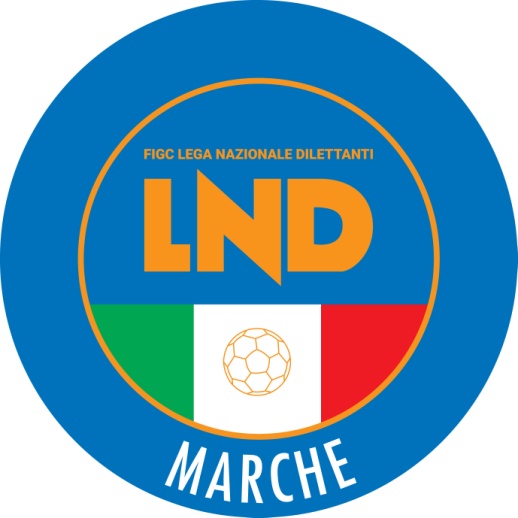 Federazione Italiana Giuoco CalcioLega Nazionale DilettantiCOMITATO REGIONALE MARCHEVia Schiavoni, snc - 60131 ANCONACENTRALINO: 071 285601 - FAX: 071 28560403 sito internet: www.figcmarche.it                           e-mail: crlnd.marche01@figc.itpec: marche@pec.figcmarche.itSquadra 1Squadra 2A/RData/OraImpiantoLocalita' ImpiantoIndirizzo ImpiantoATLETICO GALLOLMV URBINO CALCIOA03/09/2022 15:00465 COMUNALE GALLO DI PETRIANOPETRIANOVIA MULINO DEL PASSOMARINA CALCIOFORSEMPRONESE 1949 SD.ARLA03/09/2022 16:0062 COMUNALE "LE FORNACI" MARINAMONTEMARCIANOVIA DELEDDA FRAZ. MARINAMONTEFANO CALCIO A R.L.S.S. MACERATESE 1922A03/09/2022 15:30311 COMUNALE "DELL'IMMACOLATA"MONTEFANOVIA IMBRECCIATAATLETICO AZZURRA COLLICALCIO ATLETICO ASCOLIA04/09/2022 15:30144 COMUNALE COLLE VACCAROCOLLI DEL TRONTOVIA COLLE VACCAROCHIESANUOVA A.S.D.VALDICHIENTI PONTEA04/09/2022 15:30355 "SANDRO ULTIMI" CHIESANUOVATREIAVIA IV NOVEMBRE, SNCFABRIANO CERRETOJESIA04/09/2022 15:3033 STADIO COMUNALE "M.AGHETONI"FABRIANOP.LE V.UGO PETRUIOOSIMANACASTELFIDARDOA04/09/2022 15:3070 STADIO COMUNALE "DIANA"OSIMOVIA OLIMPIA 48SANGIUSTESE M.G.ATL. CALCIO P.S. ELPIDIOA04/09/2022 15:30187 STADIO COMUNALE "LA CROCE"MONTEGRANAROVIA LA CROCESquadra 1Squadra 2A/RData/OraImpiantoLocalita' ImpiantoIndirizzo ImpiantoATLETICO MONDOLFOMAROTTAS.COSTANZOA03/09/2022 16:30431 COMUNALE "LONGARINI-LUCCHETTI"MONDOLFOVIA DELLO SPORTFERMIGNANESECAGLIESE CALCIOA03/09/2022 16:30411 COMUNALE PRINCIPALEFERMIGNANOVIA ANDREA COSTAILARIO LORENZINIOLIMPIAA03/09/2022 16:3014 COMUNALEBARBARAVIA XXV APRILEMOIE VALLESINA A.S.D.BIAGIO NAZZAROA03/09/2022 16:3055 COMUNALE "PIERUCCI"MAIOLATI SPONTINIVIA MANZONIS.ORSO 1980VILLA S.MARTINOA03/09/2022 16:30402 COMUNALE "MONTESI"FANOVIA SONCINOVIGOR CASTELFIDARDO-O ASDPORTUALI CALCIO ANCONAA03/09/2022 16:3024 COMUNALE "LEO GABBANELLI"CASTELFIDARDOVIA LEONCAVALLOGABICCE GRADARAVALFOGLIAA04/09/2022 15:307076 CAMPO 2 PONTE TAVOLLOGABICCE MAREVIA ALDO MOROK SPORT MONTECCHIOURBANIA CALCIOA04/09/2022 16:30473 COMUNALE "SPADONI" MONTECCHIOVALLEFOGLIAVIA MAZZINI, 51Squadra 1Squadra 2A/RData/OraImpiantoLocalita' ImpiantoIndirizzo ImpiantoATLETICO CENTOBUCHIGROTTAMMARE C. 1899 ARLA03/09/2022 16:30192 COMUNALE "NICOLAI" CENTOBUCHIMONTEPRANDONEVIA XXIV MAGGIOCALCIO CORRIDONIAMATELICA CALCIO 1921 ASDA03/09/2022 15:00281 COMUNALE "SIGISMONDO MARTINI"CORRIDONIAVIA FONTORSOLACASETTE VERDINIAURORA TREIAA03/09/2022 16:30328 "NELLO CROCETTI" C. VERDINIPOLLENZAVIA FALCONE FZ.CASETTE VERDINICASTEL DI LAMAMONTICELLI CALCIO S.R.L.A03/09/2022 15:00141 COMUNALE - VIA TEVERECASTEL DI LAMAVIA TEVEREMONTERUBBIANESEFUTURA 96A03/09/2022 16:30193 COMUNALE "ANGELO MARIOTTI"MONTERUBBIANOCONTRADA FONTE ERRANTEMONTURANO CALCIOPALMENSE SSDARLA03/09/2022 16:30155 CAMPO "S.CLAUDIO" CAMPIGLIONEFERMOCONTRADA CAMPIGLIONEPOTENZA PICENAPASSATEMPESEA03/09/2022 15:30331 "FAVALE SCARFIOTTI SKORPION"POTENZA PICENAVIA CAPPUCCINITRODICACIVITANOVESE CALCIOA03/09/2022 16:30319 "SAN FRANCESCO"MORROVALLEPIAZZA GIOVANNI XXIII  Il Segretario(Angelo Castellana)Il Presidente(Ivo Panichi)